BERNADETT TALLÓSY M.D.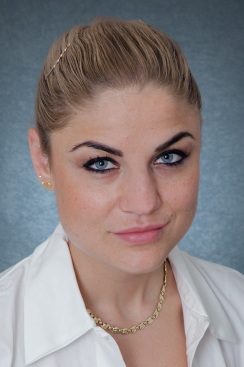 Phone: 		+36 (30) 314-93-26E-mail: 		tallosy.bernadett@oncol.huDIPLOMA	Semmelweis University, Faculty of Medicine, Budapest, M.D. (2014) SPOKEN LANGUAGES Croatian (advanced level)English (medium level)POSTGRADUATE EDUCATIONSThoracic surgery resident since 2014.WORK EXPERIENCE2018-         National Institute of Oncology Thoracic surgery resident: Performing operations of general thoracic surgery: minimal-invasive (VATS) and open procedures for lung cancer, mediastinal tumours, inflammatory diseases of the chest and pneumothorax 2019-	Lung transplantation – lung procurement coordinator2014-2018 Bajcsy-Zsilinszky Hospital General and thoracic surgery resident: laparoscopy, and open abdominal procedures, VATS and open procedures, doctor of the VIP departmentEDUCATION ACTIVITIES2018 – 	Gradual education: Thoracic Surgery seminars for 5th year medical studentsPOSTGRADUATE COURSES, SCHOLARSHIPS2013 – 2014 Scolarship of the Hungarian Republic 2012 -    Surgery: Frankfurt Uniklinik, Department of Cardiothoracic Surgery AWARDS2012. 	I prize Pulmonology academic competition2012.	I prize, " Phosphoinositide-sensitivity in the endocytosis of G-protein coupled receptors"Korányi Frigyes Scientific Forum, Budapest						           2010.	II prize, Medical biochemistry academic competition2010. 	III prize, Physiology  academic competitionMEMBERSHIPSMember of the Hungarian Society for TransplantationMember of the Hungarian Society of Thoracic SurgeonsMember of the European Society of Thoracic Surgeons (ESTS)Member of the Hungarian Society of PulmonologistsDate: January 2019.